Standardrutiner: Foder3c Blanda Foder Kompakt FullfoderMål: Upprättad av: Pellets och andra torra fodermedel + 50% vatten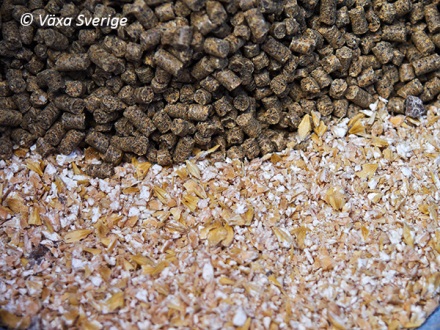 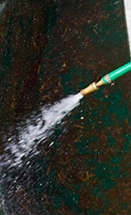 Låt stå minst en timme (betforpellets kräver 12 timmar, använd därför riven betfor om möjligt)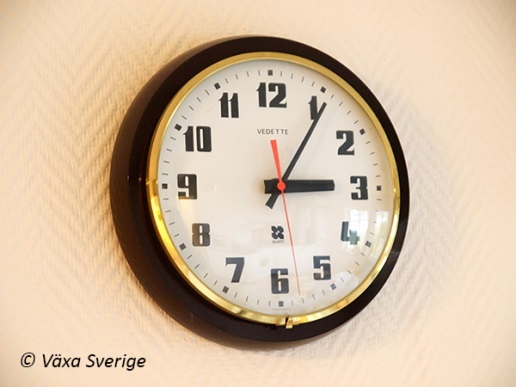 Vallfoder och övriga små ingredienser, blanda 20 min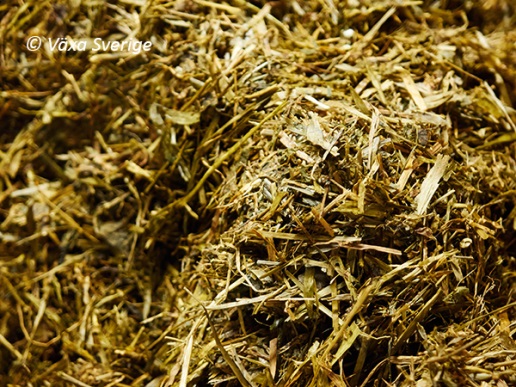 Majs, blanda 10 min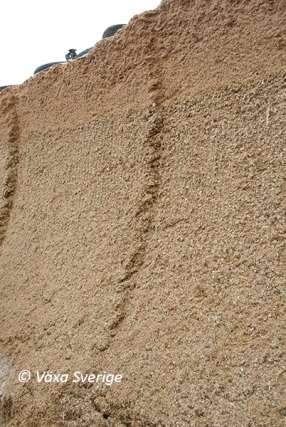 